          ?АРАР                                               № 103                                      РЕШЕНИЕ  «23» ноябрь  2018 йыл                                                           «23»  ноября  2018 годО ВНЕСЕНИИ ИЗМЕНЕНИЙ В РЕШЕНИЕ СОВЕТА СЕЛЬСКОГО ПОСЕЛЕНИЯ ЯРАТОВСКИЙ  СЕЛЬСОВЕТ МУНИЦИПАЛЬНОГО РАЙОНА БАЙМАКСКИЙ РАЙОН РЕСПУБЛИКИ БАШКОРТОСТАН № 79  от  21 декабря 2016 г. «О БЮДЖЕТЕ СЕЛЬСКОГО ПОСЕЛЕНИЯ ЯРАТОВСКИЙ  СЕЛЬСОВЕТ МУНИЦИПАЛЬНОГО РАЙОНА  БАЙМАКСКИЙ  РАЙОНРЕСПУБЛИКИ БАШКОРТОСТАН  НА 2017 ГОД И НА ПЛАНОВЫЙ ПЕРИОД 2018 И 2019 ГОДОВ          Совет сельского поселения Яратовский сельсовет муниципального района Баймакский район Республики БашкортостанРЕШИЛ: Внести изменения в решение Совета сельского поселения Яратовский сельсовет муниципального района Баймакский район Республики Башкортостан № 79 от 22 декабря 2017 года «О бюджете сельского поселения Яратовский сельсовет муниципального района Баймакский район Республики Башкортостан на 2018 год и на плановый период 2019  и 2020 годов»:     --- Пункт 1 решения изложить в следующей редакции:Утвердить основные характеристики бюджета поселения  на 2018 год:прогнозируемый общий объем доходов бюджета поселения в сумме  2111,6 тыс. рублей;общий объем расходов бюджета поселения в сумме 2111,6 тыс. рублей;объем дефицита бюджета поселения в сумме 0,0 тыс. рублей.-- утвердить источники финансирования дефицита  бюджета сельского поселения Яратовский сельсовет муниципального района Баймакский район Республики Башкортостан согласно приложения №1.     2.  Приложение № 5 изложить в редакции согласно приложения № 2 к настоящему решению.     3. Приложение № 7 изложить в редакции согласно приложения № 3 к настоящему решению.     4  Приложение № 9 изложить в редакции согласно приложения № 4 к настоящему решению.Глава сельского поселенияЯратовский сельсовет муниципального района Баймакский район Республики Башкортостан                               Янбердин И.Г.Распределение расходов бюджета сельского поселения Яратовский сельсовет муниципального района Баймакский район Республики Башкортостан на 2018 год по разделам, подразделам, целевым статьям и видам расходов классификации расходов бюджетов Российской Федерации.(тыс. руб)Распределение бюджетных ассигнований сельского поселения Яратовский сельсовет муниципального района Баймакский район Республики Башкортостан на 2018 год по разделам, подразделам, целевым статьям(муниципальным программам  сельского поселения Яратовский сельсовет муниципального района Баймакский район Республики Башкортостан и не программным направлениям деятельности),группам видов расходов классификации расходов бюджетов(тыс. рублей)Ведомственная структура расходов бюджета сельского поселенияЯратовский сельсовет муниципального района Баймакский район Республики Башкортостан на 2018год.(тыс. рублей)Баш7ортостан Республика3ыны8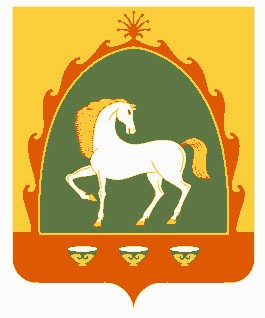 Байма7 районы  муниципаль районыны8Ярат ауыл советы ауыл бил2м23е Советы453658,Баш7ортостан Республика3ы,Байма7 районы, Ярат ауылы, №а7мар ур.,11Тел. 8(34751)4-65-35 Yrat-sp@yandex.ruСовет  сельского поселения Яратовский сельсовет муниципального района  Баймакский район Республики Башкортостан 453658,Республика Башкортостан,Баймакский  район, с.Яратово, ул. Сакмар,11Тел. 8(34751)4-65-35 Yrat-sp@yandex.ruПриложение №1 к решению Совета сельского поселения Яратовский  сельсовет муниципального района Баймакский  район Республики Башкортостан №  103  от  «16 » ноября 2018 года  «О внесении изменений в решение Совета сельского поселения Яратовский сельсовет  № 79 от 22 декабря 2017 г.  «О бюджете сельского поселения Яратовский  сельсовет муниципального района Баймакский район Республики Башкортостан на 2018 год и на плановый период 2019  и 2020 годов»Поступления доходов в бюджет сельского поселения  Яратовский  сельсовет муниципального района  Баймакский район Республики Башкортостан на 2018 год.Поступления доходов в бюджет сельского поселения  Яратовский  сельсовет муниципального района  Баймакский район Республики Башкортостан на 2018 год.Поступления доходов в бюджет сельского поселения  Яратовский  сельсовет муниципального района  Баймакский район Республики Башкортостан на 2018 год.Поступления доходов в бюджет сельского поселения  Яратовский  сельсовет муниципального района  Баймакский район Республики Башкортостан на 2018 год.Поступления доходов в бюджет сельского поселения  Яратовский  сельсовет муниципального района  Баймакский район Республики Башкортостан на 2018 год.Поступления доходов в бюджет сельского поселения  Яратовский  сельсовет муниципального района  Баймакский район Республики Башкортостан на 2018 год.Поступления доходов в бюджет сельского поселения  Яратовский  сельсовет муниципального района  Баймакский район Республики Башкортостан на 2018 год.(тыс.руб.)Наименование кода группы, подгруппы, статьи, подстатьи, элемента, подвида доходов, классификации операций сектора государственного управления, относящихся к доходам бюджетовНаименование кода группы, подгруппы, статьи, подстатьи, элемента, подвида доходов, классификации операций сектора государственного управления, относящихся к доходам бюджетовНаименование кода группы, подгруппы, статьи, подстатьи, элемента, подвида доходов, классификации операций сектора государственного управления, относящихся к доходам бюджетовКод бюджетной классификации Российской ФедерацииКод бюджетной классификации Российской ФедерацииКод бюджетной классификации Российской ФедерацииСуммаВсего Всего Всего 2111,6НАЛОГОВЫЕ И НЕНАЛОГОВЫЕ ДОХОДЫНАЛОГОВЫЕ И НЕНАЛОГОВЫЕ ДОХОДЫНАЛОГОВЫЕ И НЕНАЛОГОВЫЕ ДОХОДЫ1000000000     0000  0001000000000     0000  0001000000000     0000  000559,3НАЛОГИ НА ПРИБЫЛЬ, ДОХОДЫНАЛОГИ НА ПРИБЫЛЬ, ДОХОДЫНАЛОГИ НА ПРИБЫЛЬ, ДОХОДЫ1010000000     0000  0001010000000     0000  0001010000000     0000  00021,0Налог на доходы физических лицНалог на доходы физических лицНалог на доходы физических лиц1010200001     0000  1101010200001     0000  1101010200001     0000  11021,0Налог на доходы физических лиц с доходов, источником которых является налоговый агент, за исключением доходов, в отношении которых исчисление и уплата налога осуществляются в соответствии со статьями 227, 227.1 и 228 Налогового кодекса Российской ФедерацииНалог на доходы физических лиц с доходов, источником которых является налоговый агент, за исключением доходов, в отношении которых исчисление и уплата налога осуществляются в соответствии со статьями 227, 227.1 и 228 Налогового кодекса Российской ФедерацииНалог на доходы физических лиц с доходов, источником которых является налоговый агент, за исключением доходов, в отношении которых исчисление и уплата налога осуществляются в соответствии со статьями 227, 227.1 и 228 Налогового кодекса Российской Федерации1010201001     0000  1101010201001     0000  1101010201001     0000  11021,0НАЛОГИ НА СОВОКУПНЫЙ ДОХОДНАЛОГИ НА СОВОКУПНЫЙ ДОХОДНАЛОГИ НА СОВОКУПНЫЙ ДОХОД1050000000     0000  000     1050000000     0000  000     1050000000     0000  000     11,7Единый сельскохозяйственный налогЕдиный сельскохозяйственный налогЕдиный сельскохозяйственный налог1050300001     0000  110     1050300001     0000  110     1050300001     0000  110     11,7НАЛОГИ НА ИМУЩЕСТВОНАЛОГИ НА ИМУЩЕСТВОНАЛОГИ НА ИМУЩЕСТВО1060000000     0000  1101060000000     0000  1101060000000     0000  110352,6Налог на имущество физических лицНалог на имущество физических лицНалог на имущество физических лиц1060100000     0000  1101060100000     0000  1101060100000     0000  11035,0Налог на имущество физических лиц, взимаемый по ставкам, применяемых к объектам налогообложения, расположенных в границах поселенийНалог на имущество физических лиц, взимаемый по ставкам, применяемых к объектам налогообложения, расположенных в границах поселенийНалог на имущество физических лиц, взимаемый по ставкам, применяемых к объектам налогообложения, расположенных в границах поселений1060103001     0000  1101060103001     0000  1101060103001     0000  11035,0Земельный налогЗемельный налогЗемельный налог1060600000   0000  1101060600000   0000  1101060600000   0000  110317,6Земельный налог с организацийЗемельный налог с организацийЗемельный налог с организаций1060603000   0000  1101060603000   0000  1101060603000   0000  11052,6Земельный налог с организаций, обладающих земельным участком, расположенным в границах сельских поселенийЗемельный налог с организаций, обладающих земельным участком, расположенным в границах сельских поселенийЗемельный налог с организаций, обладающих земельным участком, расположенным в границах сельских поселений1060603310   0000  1101060603310   0000  1101060603310   0000  11052,6Земельный налог с физических лицЗемельный налог с физических лицЗемельный налог с физических лиц1060604000   0000  1101060604000   0000  1101060604000   0000  110265,0Земельный налог с физических, обладающих земельным участком, расположенным в границах сельских поселенийЗемельный налог с физических, обладающих земельным участком, расположенным в границах сельских поселенийЗемельный налог с физических, обладающих земельным участком, расположенным в границах сельских поселений1060604310   0000  1101060604310   0000  1101060604310   0000  110265,0ГОСУДАРСТВЕННАЯ ПОШЛИНАГОСУДАРСТВЕННАЯ ПОШЛИНАГОСУДАРСТВЕННАЯ ПОШЛИНА1080000000     0000  000    1080000000     0000  000    1080000000     0000  000    9,0Государственная пошлина за совершение нотариальных действий (за исключением действий, совершаемых консульскими учреждениями Российской Федерации)Государственная пошлина за совершение нотариальных действий (за исключением действий, совершаемых консульскими учреждениями Российской Федерации)Государственная пошлина за совершение нотариальных действий (за исключением действий, совершаемых консульскими учреждениями Российской Федерации)1080400001    0000 1101080400001    0000 1101080400001    0000 1109,0Государственная пошлина за совершение нотариальных действий должностными лицами органов местного самоуправления, уполномоченными в соответствии с законодательными актами Российской Федерации на совершение нотариальных действийГосударственная пошлина за совершение нотариальных действий должностными лицами органов местного самоуправления, уполномоченными в соответствии с законодательными актами Российской Федерации на совершение нотариальных действийГосударственная пошлина за совершение нотариальных действий должностными лицами органов местного самоуправления, уполномоченными в соответствии с законодательными актами Российской Федерации на совершение нотариальных действий1080402001    0000 110 1080402001    0000 110 1080402001    0000 110 9,0ДОХОДЫ ОТ ПРОДАЖИ МАТЕРИАЛЬНЫХ И НЕМАТЕРИАЛЬНЫХ АКТИВОВДОХОДЫ ОТ ПРОДАЖИ МАТЕРИАЛЬНЫХ И НЕМАТЕРИАЛЬНЫХ АКТИВОВДОХОДЫ ОТ ПРОДАЖИ МАТЕРИАЛЬНЫХ И НЕМАТЕРИАЛЬНЫХ АКТИВОВ1140000000    0000   0001140000000    0000   0001140000000    0000   000165,0Доходы от реализации иного имущества, находящегося в собственности поселений (за исключением имущества муниципальных бюджетных и автономных учреждений, а также имущества муниципальных унитарных предприятий, в том числе казенных)в части реализации материальных запасов по указанному имуществуДоходы от реализации иного имущества, находящегося в собственности поселений (за исключением имущества муниципальных бюджетных и автономных учреждений, а также имущества муниципальных унитарных предприятий, в том числе казенных)в части реализации материальных запасов по указанному имуществуДоходы от реализации иного имущества, находящегося в собственности поселений (за исключением имущества муниципальных бюджетных и автономных учреждений, а также имущества муниципальных унитарных предприятий, в том числе казенных)в части реализации материальных запасов по указанному имуществу1140205310     0000   4101140205310     0000   4101140205310     0000   410140,0Доходы от продажи земельных участков, находящихся в собственности сельских поселений (за исключением земельных участков муниципальных бюджетных и автономных учреждений)Доходы от продажи земельных участков, находящихся в собственности сельских поселений (за исключением земельных участков муниципальных бюджетных и автономных учреждений)Доходы от продажи земельных участков, находящихся в собственности сельских поселений (за исключением земельных участков муниципальных бюджетных и автономных учреждений)1140602510    0000    4301140602510    0000    4301140602510    0000    43025,0БЕЗВОЗМЕЗДНЫЕ ПОСТУПЛЕНИЯБЕЗВОЗМЕЗДНЫЕ ПОСТУПЛЕНИЯБЕЗВОЗМЕЗДНЫЕ ПОСТУПЛЕНИЯ2000000000     0000  000     2000000000     0000  000     2000000000     0000  000     1552,3БЕЗВОЗМЕЗДНЫЕ ПОСТУПЛЕНИЯ ОТ ДРУГИХ БЮДЖЕТОВ БЮДЖЕТНОЙ СИСТЕМЫ РОССИЙСКОЙ ФЕДЕРАЦИИБЕЗВОЗМЕЗДНЫЕ ПОСТУПЛЕНИЯ ОТ ДРУГИХ БЮДЖЕТОВ БЮДЖЕТНОЙ СИСТЕМЫ РОССИЙСКОЙ ФЕДЕРАЦИИБЕЗВОЗМЕЗДНЫЕ ПОСТУПЛЕНИЯ ОТ ДРУГИХ БЮДЖЕТОВ БЮДЖЕТНОЙ СИСТЕМЫ РОССИЙСКОЙ ФЕДЕРАЦИИ2020000000     0000  000     2020000000     0000  000     2020000000     0000  000     1552,3Дотации бюджетам субъектов Российской Федерации Дотации бюджетам субъектов Российской Федерации Дотации бюджетам субъектов Российской Федерации 2 02 10000 00     0000  151     2 02 10000 00     0000  151     2 02 10000 00     0000  151     929,5Дотации на выравнивание бюджетной обеспеченностиДотации на выравнивание бюджетной обеспеченностиДотации на выравнивание бюджетной обеспеченности2 02 10001 00     0000  151     2 02 10001 00     0000  151     2 02 10001 00     0000  151     237,8Дотации бюджетам поселений на выравнивание бюджетной обеспеченностиДотации бюджетам поселений на выравнивание бюджетной обеспеченностиДотации бюджетам поселений на выравнивание бюджетной обеспеченности2 02 15001 10     0000  151     2 02 15001 10     0000  151     2 02 15001 10     0000  151     237,8Дотации бюджетам на поддержку мер по обеспечению сбалансированности бюджетовДотации бюджетам на поддержку мер по обеспечению сбалансированности бюджетовДотации бюджетам на поддержку мер по обеспечению сбалансированности бюджетов2 02 15002 10     0000  151     2 02 15002 10     0000  151     2 02 15002 10     0000  151     691,7Субвенции бюджетам на осуществление первичного воинского учета на территориях, где отсутствуют военные комиссариатыСубвенции бюджетам на осуществление первичного воинского учета на территориях, где отсутствуют военные комиссариатыСубвенции бюджетам на осуществление первичного воинского учета на территориях, где отсутствуют военные комиссариаты2 02 35118 00     0000  151     2 02 35118 00     0000  151     2 02 35118 00     0000  151     45,3Субвенции бюджетам поселений на осуществление первичного воинского учета на территориях, где отсутствуют военные комиссариатыСубвенции бюджетам поселений на осуществление первичного воинского учета на территориях, где отсутствуют военные комиссариатыСубвенции бюджетам поселений на осуществление первичного воинского учета на территориях, где отсутствуют военные комиссариаты2 02 35118 10     0000  151     2 02 35118 10     0000  151     2 02 35118 10     0000  151     45,3Межбюджетные трансферты, передаваемые бюджетам поселений Межбюджетные трансферты, передаваемые бюджетам поселений Межбюджетные трансферты, передаваемые бюджетам поселений 2 02 99910     0000  151     2 02 99910     0000  151     2 02 99910     0000  151     500,0Прочие межбюджетные трансферты, передаваемые бюджетам поселенийПрочие межбюджетные трансферты, передаваемые бюджетам поселенийПрочие межбюджетные трансферты, передаваемые бюджетам поселений2 02 99910     7404  151     2 02 99910     7404  151     2 02 99910     7404  151     500,0Субсидия бюджетам сельских поселений на финансовое обеспечение отдельных полномочийСубсидия бюджетам сельских поселений на финансовое обеспечение отдельных полномочийСубсидия бюджетам сельских поселений на финансовое обеспечение отдельных полномочий2 02 2999810   00001512 02 2999810   00001512 02 2999810   000015177,5Приложение №2 к решениюСовета сельского поселения Яратовский  сельсовет муниципального района Баймакский  район Республики Башкортостан № 103  от  «16 »  ноября 2018 года  «О внесении изменений в решение Совета сельского поселения Яратовский сельсовет  № 79 от 22 декабря 2017 г.  «О бюджете сельского поселения Яратовский  сельсовет муниципального района Баймакский район Республики Башкортостан на 2018 год и на плановый период 2019  и 2020 годов»Приложение №2 к решениюСовета сельского поселения Яратовский  сельсовет муниципального района Баймакский  район Республики Башкортостан № 103  от  «16 »  ноября 2018 года  «О внесении изменений в решение Совета сельского поселения Яратовский сельсовет  № 79 от 22 декабря 2017 г.  «О бюджете сельского поселения Яратовский  сельсовет муниципального района Баймакский район Республики Башкортостан на 2018 год и на плановый период 2019  и 2020 годов»Приложение №2 к решениюСовета сельского поселения Яратовский  сельсовет муниципального района Баймакский  район Республики Башкортостан № 103  от  «16 »  ноября 2018 года  «О внесении изменений в решение Совета сельского поселения Яратовский сельсовет  № 79 от 22 декабря 2017 г.  «О бюджете сельского поселения Яратовский  сельсовет муниципального района Баймакский район Республики Башкортостан на 2018 год и на плановый период 2019  и 2020 годов»Приложение №2 к решениюСовета сельского поселения Яратовский  сельсовет муниципального района Баймакский  район Республики Башкортостан № 103  от  «16 »  ноября 2018 года  «О внесении изменений в решение Совета сельского поселения Яратовский сельсовет  № 79 от 22 декабря 2017 г.  «О бюджете сельского поселения Яратовский  сельсовет муниципального района Баймакский район Республики Башкортостан на 2018 год и на плановый период 2019  и 2020 годов»НаименованиеРзПрЦсВрСуммаВСЕГО 2111,6Общегосударственные расходы 01001458,5Функционирование высшего должностного лица субъекта Российской Федерации и муниципального образования0102484,8Непрограммные расходы01029900000000484,8Глава муниципального образования01029900002030484,8Расходы на выплаты персоналу в целях обеспечения выполнения функций муниципальными органами, казенными учреждениями, органами управления государственными внебюджетными фондами01029900002030100484,8Функционирование Правительства Российской Федерации, высших исполнительных органов государственной власти субъектов Российской Федерации, местных администраций0104970,7Непрограммные расходы01049900000000970,7Аппарат органов государственной власти01049900002040970,7Расходы на выплаты персоналу в целях обеспечения выполнения функций муниципальными органами, казенными учреждениями, органами управления государственными внебюджетными фондами01049900002040100737,3Закупка товаров, работ и услуг для муниципальных нужд01049900002040200225,4Иные бюджетные ассигнования010499000020408008,0Резервные фонды01113,0Резервные фонды местных администраций011199000075003,0Иные бюджетные ассигнования011199000075008003,0Резервные средства011199000075008703,0НАЦИОНАЛЬНАЯ ОБОРОНА020045,3Мобилизационная и вневойсковая подготовка020345,3Непрограммные расходы0203990000000045,3Осуществление первичного воинского учета на территориях, где отсутствуют военные комиссариаты0203990005118045,3Расходы на выплаты персоналу в целях обеспечения выполнения функций государственными органами, казенными учреждениями, органами управления государственными внебюджетными фондами0203990005118010045,3Другие вопросы в области национальной экономики0412990000000030,3Закупка товаров, работ и услуг для государственных нужд Республики Башкортостан0412990000333020030,3ЖИЛИЩНО-КОММУНАЛЬНОЕ ХОЗЯЙСТВО0500500,0Другие вопросы в области жилищно-коммунального хозяйства05051400000000500,0Для финансирования  мероприятия по благоустройству территорий населенных пунктов и осуществлению дорожной деятельности в границах сельских  поселений05051400074040500,0Благоустройство	05031400074040350,0Закупка товаров, работ и услуг для муниципальных нужд05031400074040200350,0Дорожное хозяйство04091400074040150,0Закупка товаров, работ и услуг для муниципальных нужд04091400074040200150,0Со финансирование расходных обязательств, возникающих при выполнении полномочий органов местного самоуправления по вопросам местного значения по обращениям избирателей11011400072010   77,5Физическая культура1101140007201077,5Закупка товаров, работ и услуг для муниципальных нужд1101140007201020077,5Приложение №3 к решениюСовета сельского поселения Яратовский  сельсовет муниципального района Баймакский  район Республики Башкортостан № 103  от  «16 » ноября               2018 года «О внесении изменений в решение Совета сельского поселения Яратовский сельсовет  № 79 от 22 декабря 2017 г.  «О бюджете сельского поселения Яратовский  сельсовет муниципального района Баймакский район Республики Башкортостан на 2018 год и на плановый период 2019  и 2020 годов»НаименованиеЦсрВрСуммаВСЕГО 2111,6Непрограммные  расходы99000000001534,1Глава муниципального образования9900002030484,8Расходы на выплаты персоналу в целях обеспечения выполнения функций муниципальными органами, казенными учреждениями, органами управления государственными внебюджетными фондами9900002030100484,8Руководство и управление в сфере установленных функций органов государственной власти субъектов Российской Федерации  и органов местного самоуправления9900002040970,7Аппарат органов государственной властиРеспублики Башкортостан9900002040970,7Расходы на выплаты персоналу в целях обеспечения выполнения функций муниципальными органами, казенными учреждениями, органами управления государственными внебюджетными фондами9900002040100737,3Закупка товаров, работ и услуг для муниципальных нужд9900002040200225,4Иные бюджетные ассигнования99000020408008,0Резервный фонд Правительства Республики Башкортостан99000075002003,0Резервные фонды местных администраций99000075002403,0Иные бюджетные ассигнования99000075002443,0Резервные средства99000075003,0Иные бюджетные ассигнования99000075008003,0 Субвенции на осуществление первичного воинского учета на территориях, где отсутствуют военные комиссариаты990005118045,3Расходы на выплаты персоналу в целях обеспечения выполнения функций государственными органами, казенными учреждениями, органами управления государственными внебюджетными фондами990005118010045,3Другие вопросы в области национальной экономики990000000030,3Закупка товаров, работ и услуг для государственных нужд Республики Башкортостан990000333020030,3Другие вопросы в области жилищно-коммунального хозяйства1400000000500,0Для финансирования  мероприятия по благоустройству территорий населенных пунктов и осуществлению дорожной деятельности в границах сельских  поселений1400074040500,0Благоустройство	1400074040350,0Закупка товаров, работ и услуг для муниципальных нужд1400074040200350,0Дорожное хозяйство1400074040150,0Закупка товаров, работ и услуг для муниципальных нужд1400074040200150,0Со финансирование расходных обязательств, возникающих при выполнении полномочий органов местного самоуправления по вопросам местного значения по обращениям избирателей1400072010            77,5Физическая культура140007201077,5Закупка товаров, работ и услуг для муниципальных нужд140007201020077,5Приложение №4 к решению Совета сельского поселения Яратовский  сельсовет муниципального района Баймакский  район Республики Башкортостан № 103  от  «16 »   ноября 2018 года  «О внесении изменений в решение Совета сельского поселения Яратовский сельсовет  № 79 от 22 декабря 2017 г.  «О бюджете сельского поселения Яратовский  сельсовет муниципального района Баймакский район Республики Башкортостан на 2018 год и на плановый период 2019  и 2020 годов»НаименованиеГлаваРзПрЦсВрСуммаВСЕГО 2111,6Общегосударственные расходы 79101001441,5Функционирование высшего должностного лица субъекта Российской Федерации и муниципального образования7910102484,8Непрограммные расходы79101029900000000484,8Глава муниципального образования79101029900002030484,8Расходы на выплаты персоналу в целях обеспечения выполнения функций муниципальными органами, казенными учреждениями, органами управления государственными внебюджетными фондами79101029900002030100484,8Функционирование Правительства Российской Федерации, высших исполнительных органов государственной власти субъектов Российской Федерации, местных администраций79101049900002040970,7Аппарат органов государственной власти79101049900002040970,7Расходы на выплаты персоналу в целях обеспечения выполнения функций муниципальными органами, казенными учреждениями, органами управления государственными внебюджетными фондами79101049900002040100737,3Закупка товаров, работ и услуг для муниципальных нужд79101049900002040200225,4Иные бюджетные ассигнования791010499000020408008,0Резервный фонд Правительства Республики Башкортостан79101113,0Резервные фонды местных администраций791011199000075003,0Иные бюджетные ассигнования791011199000075008003,0Резервные средства791011199000075008703,0НАЦИОНАЛЬНАЯ ОБОРОНА791020045,3Мобилизационная и вневойсковая подготовка791020345,3Непрограммные расходы7910203990000000045,3Осуществление первичного воинского учета на территориях, где отсутствуют военные комиссариаты7910203990005118045,3Расходы на выплаты персоналу в целях обеспечения выполнения функций государственными органами, казенными учреждениями, органами управления государственными внебюджетными фондами7910203990005118010045,3Другие вопросы в области национальной экономики7910412990000000030,3Закупка товаров, работ и услуг для муниципальных нужд Республики Башкортостан7910412990000333020030,3ЖИЛИЩНО-КОММУНАЛЬНОЕ ХОЗЯЙСТВО7910500500,0Другие вопросы в области жилищно-коммунального хозяйства79105051400000000500,0Для финансирования  мероприятия по благоустройству территорий населенных пунктов и осуществлению дорожной деятельности в границах сельских  поселений79105051400074040500,0Благоустройство	79105031400074040350,0Закупка товаров, работ и услуг для муниципальных нужд79105031400074040200350,0Дорожное хозяйство79104091400074040150,0Закупка товаров, работ и услуг для муниципальных нужд79104091400074040200150,0Со финансирование расходных обязательств, возникающих при выполнении полномочий органов местного самоуправления по вопросам местного значения по обращениям избирателей79111011400072010        77,5Физическая культура7911101140007201077,5Закупка товаров, работ и услуг для муниципальных нужд7911101140007201020077,5